Découverte 4X4 Vivez l’aventure et les émotions du sport Tout Terrain à bord d’un 4x4 Nissan Patrol ou Mitsubishi Pajero.  Vous apprendrez le fonctionnement d’un 4x4 et découvrirez ses  capacités de franchissement avec un moniteur diplômé avant de piloter vous-même durant 1h10 et de vous initier aux manœuvres techniques de montées, descentes, dévers, croisement de pont,  recherche d’adhérence sur des terrains spécifiquement conçus à cet effet. 6 sites privés en France :  I.D.F. : Limours (91) - à 30mn au sud-ouest de Paris,  SUD OUEST : Vers (46) à 20mn à l’est de CahorsNORD EST : Bourguignons (10) à 30 mn au sud-est de Troyes. RHONE ALPES : LYON (69) au nord de LyonSUD EST : Verfeuil (30) à 15mn à l’ouest de Bagnols sur Cèze OUEST : Corcoué sur Logne (44) à 45mn au sud de Nantes 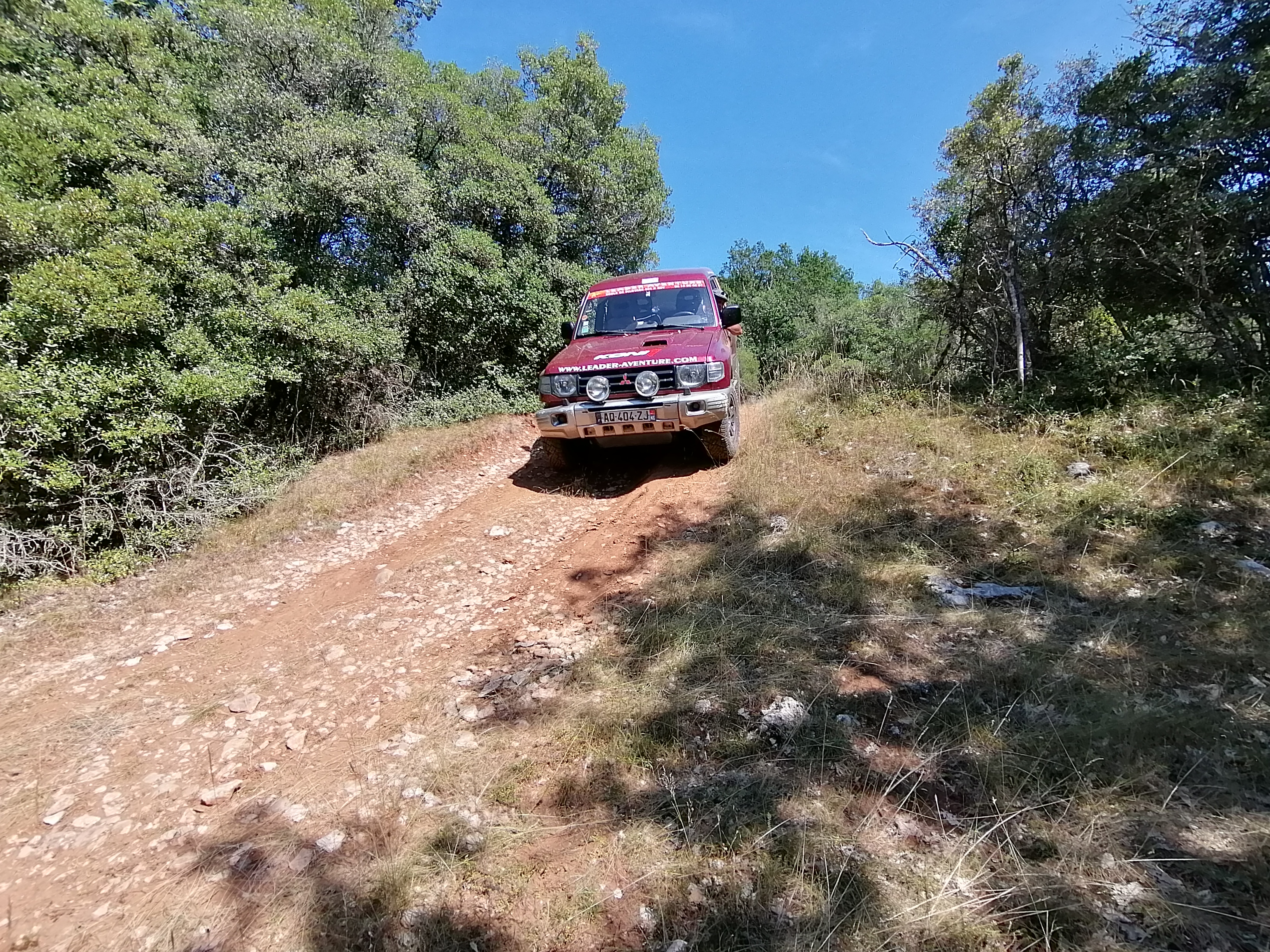 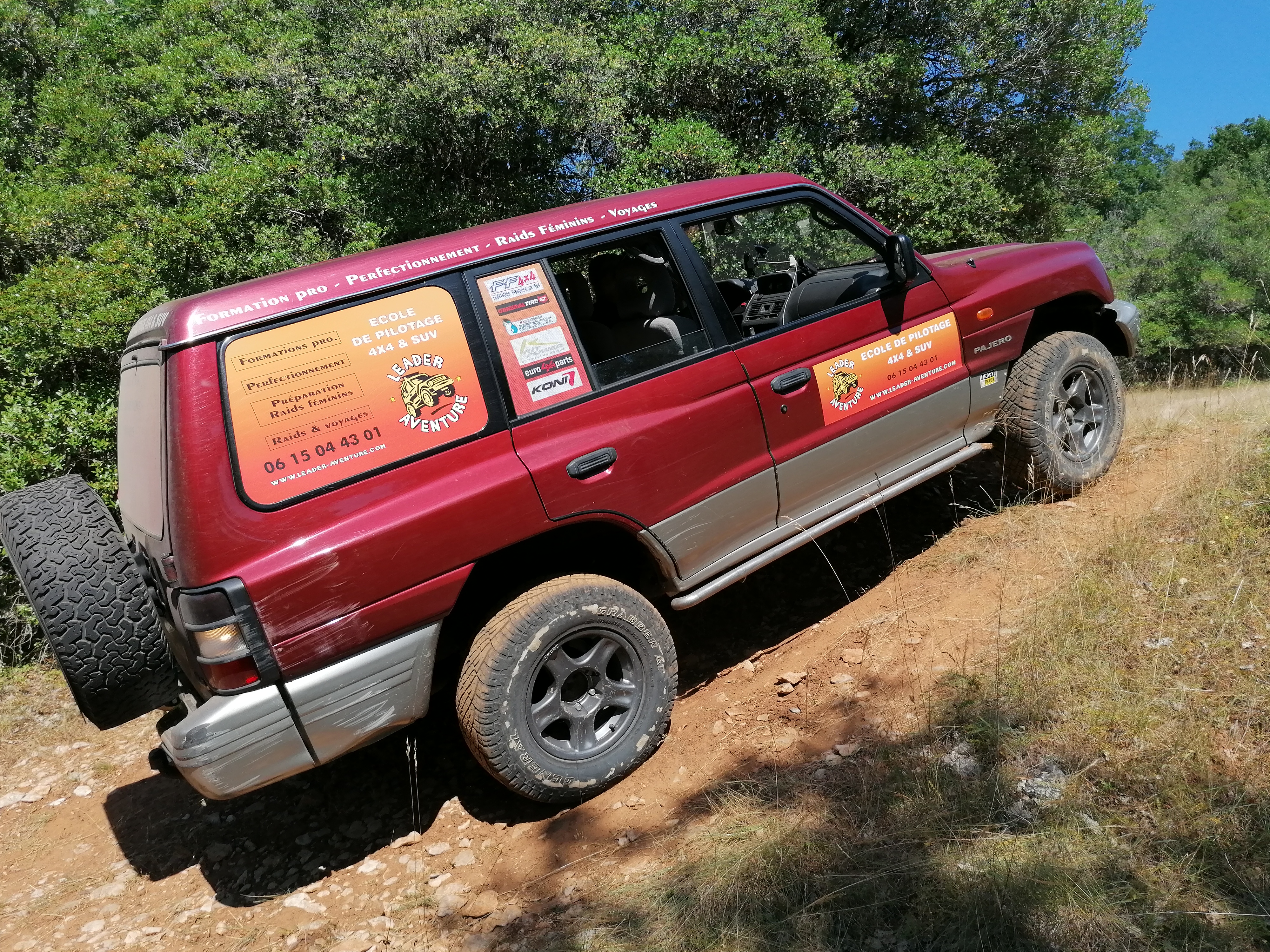 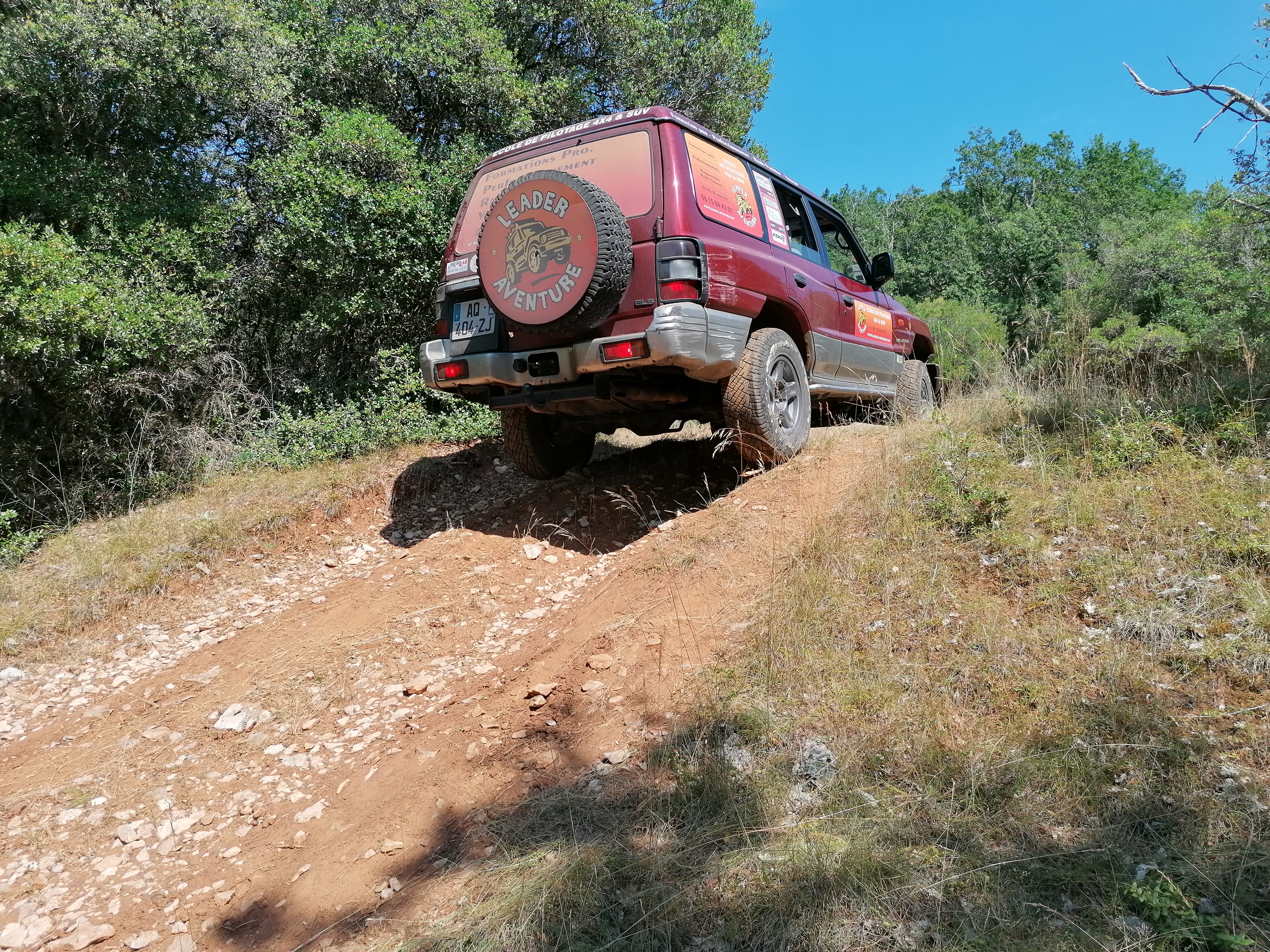 LEADER AVENTURE 8, rue d’Estienne d’Orves - 94048 CRETEIL Cedex GSM : 06 15 04 43 01	http://www.leader-aventure.com E.U.R.L. au capital de 7622.45 €		Siret : B 424 612 174 00013  Calendrier : Nos tarifs : Nos tarifs comprennent : La location du site la mise à disposition de 4x4 : Nissan, Toyota, Land Rover, Mitsubishi, Suzuki en fonction du site l’encadrement par les moniteurs l’assurance responsabilité civile ProProgramme : 15 mn de briefing / baptême 1h15 de conduiteLEADER AVENTURE 8, rue d’Estienne d’Orves - 94048 CRETEIL Cedex GSM : 06 15 04 43 01	http://www.leader-aventure.com     E.U.R.L. au capital de 7622.45 €		Siret : B 424 612 174 00013  Limours (91) - Cahors (46) - Troyes (10) - Lyon (69) – Verfeuil (30)  – Corcoué sur Logne (44)Nous consulter pour les datesDécouverte 1h30Accompagnateurs180,00 € TTC par personnes1 stagiaire par véhicule 65,00 € TTC par personne2 accompagnateurs maximum par véhicule